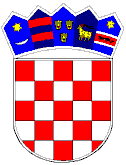 REPUBLIKA HRVATSKAVUKOVARSKO-SRIJEMSKA ŽUPANIJA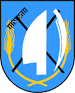 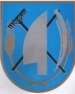  OPĆINA TOVARNIKOPĆINSKO VIJEĆEKLASA: 021-05/21-03/09URBROJ: 2188/12-04-21-10Tovarnik, 20. prosinca  2021. Na temelju članka  31. Statuta Općine Tovarnik ( „Službeni vjesnik“ Vukovarsko-srijemske županije 3 /21  ), članka  69. stavka  4. Zakona o šumama ( „Narodne novine“  68/18, 115/18 ), Općinsko vijeće Općine Tovarnik na svojoj 5.  sjednici, održanoj 20.12.2021.  donosi:Program  utroška sredstava od šumskog doprinosa za 2022. godinučlanak 1.U 2022. godini u proračunu Općine Tovarnik s osnove šumskog doprinosa prihod od 2.000,00 kn koji će se utrošiti za građenje komunalne infrastrukture, sukladno programu građenja komunalne infrastrukture za 2022.god., za građenje cesta. članak 2. Ovaj Program stupa na snagu  01.01.2022.  godine, a biti će objavljen u „Službenom  vjesniku“ Vukovarsko-srijemske županije.PREDSJEDNIK OPĆINSKOG VIJEĆADubravko Blašković